斋月里与妻子玩耍导致射精时必须还补斋，不需要罚赎: من لاعب زوجته حتى أنزل فعليه القضاء ولا كفارة عليه来源：伊斯兰问答网站مصدر : موقع الإسلام سؤال وجواب❧❧编审: 伊斯兰之家中文小组مراجعة: فريق اللغة الصينية بموقع دار الإسلام斋月里与妻子玩耍导致射精时必须还补斋，不需要罚赎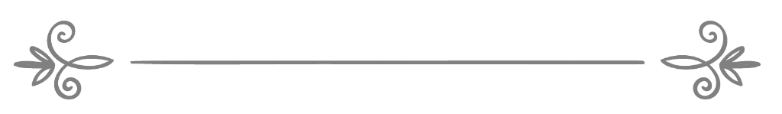 问：我曾在斋月中病的很严重，医生要求我不要封斋以便服药。我妻子也强烈要求我开斋做为期五天的医疗，我照做了。在斋月期间我仍与妻子玩耍，由于我们都知道斋月玩耍的界限，所以我们从未发生什么不该发生的事。在我生病的第五天，我决定在不告诉妻子的情况下封斋，因为她要是知道的话就会拒绝，会说医嘱是服用所有的药物之后才可以封斋。当时的我坚信真主已经赐我康复，我想封斋。所以我封斋了。那天早晨，我们又一起玩耍，当我要求我妻子停下时，她没有停止，仍然继续和我玩，直到我产生了欲望，射精。你可以想象一下：当时的我惊呆了。当我说了我确已封斋时，我妻子也惊呆了。请问：我必须要连着封60天的斋吗？还是还补一天的斋？真主知道我当时还没有举意，我的举动属于忘记封斋而开斋的《圣训》一类？答：一切赞颂全归真主。你好样的，当你的病情严重时你开斋了。同样，你仍是好样的，当你认为你可以封斋就封斋了。你是遵医嘱而没有封斋的。只要你那天封了斋，并没有影响你的健康，那么，你就必须坚持封完那天的斋戒。如果能保证不坏他俩的斋，封斋者可以在封斋的时候与妻子玩耍。如果他保证不了的话，就不允许他那么做。著名学者慕斯达法·莱黑巴尼·罕拜里在《麦督礼卜·武俩·乃黑》2/204中说：“学者之间没有分歧的一致认为：谁要是担心会射精，就不能与妻子亲吻，拥抱，抚摸，盯着她看。如果你保证与你妻子玩耍不坏斋，可以与你妻子玩耍。就算你坏了斋，你也没有罪。但是，如果你认为你会因为玩耍而射精，那你就会因为这个玩耍而有罪。你必须向真主忏悔。无论是上述那一种情况，你已经坏斋，因为你射精了——无论你举意封斋与否。穆罕默德·本·欧赛敏教长（求主怜悯之）说：“如果他抚摸了其妻——无论是是手摸，还是吻脸，或摸了生殖器（没有性交），只要是射精了，那他的斋就坏了。如果没有射精，斋就没有坏。”《赛勒哈·木木替儿》6/388所以，你必须还补那天的斋，不需要罚赎。伊玛目脑威在《麦吉目儿》6/377中说：“如果不是因为性交而坏斋，如吃喝，遗精，抚摸导致的射精，不需要罚赎。要罚的是因房事导致的坏斋，而除此之外的不属于性交一类。”真主至知！